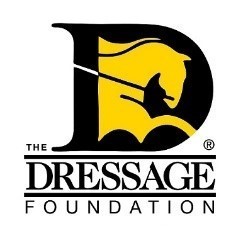 TDF’s U.S. Breeder Excellence FundGrant ApplicationYou can use this form to gather and save your answers, but the online application found on our website must be completed and received by TDF’s office on or before May 1st for your application to be considered.  Please contact us at (402) 434-8585 or info@dressagefoundation.org if you have questions.  Contact InformationName:Farm Name:Street Address:City:State, Zip:Phone:Email:Are you a U.S. Citizen or Permanent Resident?USDF Member #:(Preference is given to USDF Members.)Please list other equestrian organizations in which you are a member of (including local clubs):What is the total amount you are requesting from the U.S. Breeder Excellence Fund?Proposed Educational Program (in one sentence or less):You will provide additional details belowProposed Training Dates:Professional InformationDescribe your breeding program and/or breeding experience.What are the short-term goals for your breeding program?What are the long-term goals for your breeding program?Briefly describe the successes of your breeding program.Program InformationDescribe the educational breeding program you wish to attend?  Include a copy of any promotional materials related to the program.What is your primary need for this training and which skills do you hope to improve by attending?Have you attended other breeding programs or workshops? If yes, describe the program and its impact on your operation.Financial Information:Provide a detailed, line-item budget of your anticipated costs including transportation, lodging, meals, program fees, and other anticipated expenses. List your other sources of financial assistance (if applicable).Signature Page  The Signature Page can be downloaded from the top of the online application form. COMPLETE THE ONLINE APPLICATION FORM AT WWW.DRESSAGEFOUNDATION.ORG ON OR BEFORE MAY 1st TO BE CONSIDERED. 